ΘΕΜΑ : «Καθορισμός λεπτομερειών εφαρμογής του άρθρου 3 της από 11.03.2020 ΠΝΠ (ΦΕΚ 55 Α) με την οποία λαμβάνονται κατεπείγοντα μέτρα αντιμετώπισης των αρνητικών συνεπειών της εμφάνισης του κορωνοϊού COVID-19»ΑΠΟΦΑΣΗΟΙ ΥΠΟΥΡΓΟΙΕΡΓΑΣΙΑΣ ΚΑΙ ΚΟΙΝΩΝΙΚΩΝ ΥΠΟΘΕΣΕΩΝ-  ΟΙΚΟΝΟΜΙΚΩΝΈχοντας υπόψη:1. Τις διατάξεις του άρθρου 3 της από 11/3/2020 Πράξης Νομοθετικού Περιεχομένου «Κατεπείγοντα μέτρα αντιμετώπισης των αρνητικών συνεπειών της εμφάνισης του κορωνοϊού COVID – 19 και της ανάγκης περιορισμού της διάδοσής του (Α΄ 55). 2. Τις διατάξεις του άρθρου 90 του Κώδικα νομοθεσίας για την Κυβέρνηση και τα κυβερνητικά όργανα, που κυρώθηκε με το άρθρο πρώτο του π.δ. 63/2005 (Α΄ 98).3. Τις διατάξεις του π.δ. 134/2017 (Α΄ 168) «Οργανισμός Υπουργείου Εργασίας, Κοινωνικής Ασφάλισης και Κοινωνικής Αλληλεγγύης»4. Τις διατάξεις του π.δ. 81/2019 (Α΄ 119)5. Το π.δ. 83/2019 (Α΄ 121) «Διορισμός Αντιπροέδρου της Κυβέρνησης, Υπουργών, Αναπληρωτών Υπουργών και Υφυπουργών»6. Το αριθ. 13133/Δ4 783/24.03.2020 εισηγητικό σημείωμα της Γενικής Διεύθυνσης Οικονομικών Υπηρεσιών του Υπουργείου Εργασίας και Κοινωνικών Υποθέσεων, βάσει του άρθρου 24 παρ. 5 περίπτωση ε του ν.4270/2014 (Α΄ 143), όπως αντικαταστάθηκε με το άρθρο 10 παρ. 6 του ν.4337/2015 (Α΄ 129)7. Το γεγονός ότι από τις διατάξεις της απόφασης αυτής δεν προκαλείται δαπάνη στον κρατικό προϋπολογισμόΑΠΟΦΑΣΙΖΟΥΜΕΆρθρο 1 Παράταση προθεσμίας καταβολής τρεχουσών ασφαλιστικών εισφορών μηνών Φεβρουαρίου και Μαρτίου 20201. Για τις επιχειρήσεις ή εργοδότες του άρθρου 3 της παρούσας, οι τρέχουσες ασφαλιστικές εισφορές, περιόδου απασχόλησης Φεβρουαρίου και Μαρτίου 2020 για το διάστημα έως την απαγόρευση λειτουργίας των επιχειρήσεων ή έως την αναστολή συμβάσεων εργασίας σε εφαρμογή του άρθρου 11, περ. 2 α, της ΠΝΠ ΦΕΚ 68, τ.Α, 20.03.2020, απαιτητές έως 31/3/2020 και 30/4/2020 αντίστοιχα, δύναται να καταβληθούν έως 30/9/2020 και έως 31/10/2020 αντίστοιχα, χωρίς τον υπολογισμό κατά το διάστημα αυτό τόκων και άλλων προσαυξήσεων λόγω εκπρόθεσμης καταβολής.2. Ως ασφαλιστικές εισφορές θεωρούνται οι εισφορές ασφαλισμένου και εργοδότη, (όπου αυτή προβλέπεται), για το σύνολο των κλάδων ασφάλισης (κύριας ασφάλισης, υγειονομικής περίθαλψης, επικουρικής ασφάλισης, εφάπαξ παροχής), καθώς και οποιουδήποτε άλλου φορέα για τον οποίο ο e-ΕΦΚΑ συνεισπράττει εισφορές, με εξαίρεση τις εισφορές από προαιρετική ασφάλιση.3. Οι επιχειρήσεις ή εργοδότες του άρθρου 3 της παρούσας, υποβάλλουν για το προσωπικό που απασχολούν την Αναλυτική Περιοδική Δήλωση (ΑΠΔ) μηνών Φεβρουαρίου και Μαρτίου 2020 εντός των προβλεπόμενων προθεσμιών. Σε περίπτωση εκπρόθεσμης υποβολής της ΑΠΔ επιβάλλονται οι προβλεπόμενες προσαυξήσεις. Οι περιλαμβανόμενες στις ως άνω ΑΠΔ ασφαλιστικές εισφορές για το διάστημα έως την απαγόρευση λειτουργίας των επιχειρήσεων ή έως την αναστολή συμβάσεων εργασίας σε εφαρμογή του άρθρου 11, περ. 2 α, της ΠΝΠ ΦΕΚ 68, τ.Α, 20.03.2020, καταβάλλονται σε κάθε περίπτωση εντός των προβλεπόμενων στην παρ. 1 προθεσμιών.Άρθρο 2Παράταση καταβολής δόσεων ρύθμισης  εργοδοτώνΓια τις επιχειρήσεις ή εργοδότες του άρθρου 3 της παρούσας, η προθεσμία καταβολής των δόσεων ενεργών ρυθμίσεων, απαιτητών έως 31/3/2020 καθώς και η προθεσμία όλων των επόμενων μηνιαίων δόσεων της κάθε ρύθμισης, παρατείνεται κατά τρεις (3) μήνες. Κατά το χρονικό διάστημα της παράτασης καταβολής των δόσεων, δεν υπολογίζονται πρόσθετα τέλη, τόκοι και λοιπές προσαυξήσεις και επιβαρύνσεις. Κατά τα λοιπά εφαρμόζονται οι διατάξεις της οικείας ρύθμισης που αφορά η δόση.Άρθρο 3Δικαίωμα υπαγωγήςΣτις διατάξεις των άρθρων 1 και 2 υπάγονται επιχειρήσεις ή εργοδότες που:α) απασχολούν μισθωτούς που αμείβονται με μισθό ή ημερομίσθιο, με σχέση εργασίας ιδιωτικού δικαίου, αορίστου ή ορισμένου χρόνου, με πλήρη ή μειωμένη ή εκ περιτροπής απασχόληση, β) έχουν ενεργό, κύριο κωδικό δραστηριότητας στις 20/03/2020, που αναφέρεται στο συνημμένο πίνακα, ο οποίος αποτελεί αναπόσπαστο μέρος της παρούσας.Άρθρο 4Απώλεια ευεργετημάτωνΣε περίπτωση που εργαζόμενοι επιχειρήσεων ή εργοδοτών του άρθρου 3 της παρούσας, μέρος ή όλοι, τίθενται σε καθεστώς αναστολής της σύμβασης εργασίας τους και ο οικείος εργοδότης καταγγείλει αυτή, καθώς και στην περίπτωση που μετά την ολοκλήρωση του μέτρου οι ανωτέρω επιχειρήσεις ή εργοδότες δεν διατηρούν τον ίδιο αριθμό θέσεων εργασίας, η παράταση καταβολής των άρθρων 1 και 2 της παρούσας παύει αυτοδικαίως, και οι οφειλές επιβαρύνονται με τόκους και προσαυξήσεις από την ημερομηνία που αυτές κατέστησαν απαιτητές σύμφωνα με την κείμενη νομοθεσία.Η απόφαση αυτή να δημοσιευθεί στην Εφημερίδα της Κυβέρνησης.ΕΣΩΤΕΡΙΚΗ ΔΙΑΝΟΜΗ:1. Γραφείο κ. Υπουργού2. Γραφείο κας Γεν. Γραμματέως Κ.Α.3. Γραφείο κας Γεν. Δ/ντριας Κ.Α.4. Γραφείο κ. Γεν. Δ/ντη Ο.Υ.5. Δ/νση Προϋπολογισμού και Δημοσιονομικών Αναφορών (Δ4)6. Δ/νση Κύριας Ασφάλισης καιΕισφορών (Δ15) – Τμήμα Δ΄ΠΙΝΑΚΑΣ ΚΩΔΙΚΩΝ ΑΡΙΘΜΩΝ ΔΡΑΣΤΗΡΙΟΤΗΤΑΣΠαρατίθεται ο Κωδικός Αριθμός Δραστηριότητας (ΚΑΔ) των κλάδων που πλήττονται. Οι ιδιωτικές επιχειρήσεις που έχουν κύριο ΚΑΔ έναν από τους κατωτέρω εντάσσονται στα μέτρα στήριξης. Σε περίπτωση τετραψήφιου ΚΑΔ  συμπεριλαμβάνονται όλες οι υποκατηγορίες εξαψήφιων και οκταψήφιων. Σε περίπτωση εξαψήφιου συμπεριλαμβάνονται όλες οι κατηγορίες οκταψήφιων.ΕΛΛΗΝΙΚΗ ΔΗΜΟΚΡΑΤΙΑΥΠΟΥΡΓΕΙΟ ΕΡΓΑΣΙΑΣΚΑΙ ΚΟΙΝΩΝΙΚΩΝ ΥΠΟΘΕΣΕΩΝΓΕΝΙΚΗ ΓΡΑΜΜΑΤΕΙΑΚΟΙΝΩΝΙΚΩΝ ΑΣΦΑΛΙΣΕΩΝΓΕΝΙΚΗ ΔΙΕΥΘΥΝΣΗ ΚΟΙΝΩΝΙΚΗΣ ΑΣΦΑΛΙΣΗΣΔ/ΝΣΗ ΚΥΡΙΑΣ ΑΣΦΑΛΙΣΗΣ ΚΑΙ ΕΙΣΦΟΡΩΝ (Δ15)ΤΜΗΜΑ : Δ΄Ταχ. Δ/νση : Σταδίου 29Ταχ. Κώδικας : 10110 – ΑθήναΠληροφορίες : Ε. ΡάπτηΤηλέφωνο : 210 – 3368109FAX : 210 – 3368116  Αθήνα,        26 / 3 / 2020Αριθ. Πρωτ. : Δ.15 / Δ΄ / οικ. 13226 / 325ΠΡΟΣ : Εθνικό Τυπογραφείο              (για δημοσίευση)ΚΟΙΝ. : 1. Υπουργείο Οικονομικών                Γραφείο κ. Υπουργού                Νίκης 5 – 7                 105 63 Αθήνα                2. e-ΕΦΚΑ                Γραφείο κ. Διοικητή                Ακαδημίας 22                106 71 ΑθήναΟ ΥΠΟΥΡΓΟΣ ΕΡΓΑΣΙΑΣΚΑΙ ΚΟΙΝΩΝΙΚΩΝ ΥΠΟΘΕΣΕΩΝΟ ΥΠΟΥΡΓΟΣ ΟΙΚΟΝΟΜΙΚΩΝΙΩΑΝΝΗΣ ΒΡΟΥΤΣΗΣΧΡΗΣΤΟΣ ΣΤΑΪΚΟΥΡΑΣΚΑΔ   ΚΛΑΔΟΣΚΛΑΔΟΣ01192Καλλιέργεια ανθέων και μπουμπουκιών ανθέων σπόρων ανθέωνΚαλλιέργεια ανθέων και μπουμπουκιών ανθέων σπόρων ανθέων01293Καλλιέργεια φυτικών υλών που χρησιμοποιούνται για σπαρτοπλεκτική, παραγέμισμα, βάτες, βαφή ή δέψηΚαλλιέργεια φυτικών υλών που χρησιμοποιούνται για σπαρτοπλεκτική, παραγέμισμα, βάτες, βαφή ή δέψη0130Πολλαπλασιασμός των φυτώνΠολλαπλασιασμός των φυτών01491902Εκτροφή γουνοφόρων ζώων (αλεπούς, μινκ, μυοκάστορα, τσιντσιλά και άλλων)Εκτροφή γουνοφόρων ζώων (αλεπούς, μινκ, μυοκάστορα, τσιντσιλά και άλλων)01493Παραγωγή ακατέργαστων γουνοδερμάτων και διάφορων ακατέργαστων προβιών και δερμάτωνΠαραγωγή ακατέργαστων γουνοδερμάτων και διάφορων ακατέργαστων προβιών και δερμάτων01631012Υπηρεσίες εκκοκκισμού βαμβακιού (εκ των υστέρων πώληση για ίδιο λογαριασμό)Υπηρεσίες εκκοκκισμού βαμβακιού (εκ των υστέρων πώληση για ίδιο λογαριασμό)01631013Υπηρεσίες εκκοκκισμού βαμβακιού (εκ των υστέρων πώληση για λογαριασμό τρίτων)Υπηρεσίες εκκοκκισμού βαμβακιού (εκ των υστέρων πώληση για λογαριασμό τρίτων)0311Θαλάσσια αλιείαΘαλάσσια αλιεία0312Αλιεία γλυκών υδάτωνΑλιεία γλυκών υδάτων0321Θαλάσσια υδατοκαλλιέργειαΘαλάσσια υδατοκαλλιέργεια0322Υδατοκαλλιέργεια γλυκών υδάτωνΥδατοκαλλιέργεια γλυκών υδάτων103923Παραγωγή επεξεργασμένων και συντηρημένων καρπών με κέλυφος, αράπικων φιστικιών, που διαθέτονται καβουρδισμένα, αλατισμένα ή με άλλο τρόπο παρασκευασμένα Παραγωγή επεξεργασμένων και συντηρημένων καρπών με κέλυφος, αράπικων φιστικιών, που διαθέτονται καβουρδισμένα, αλατισμένα ή με άλλο τρόπο παρασκευασμένα 1052Παραγωγή παγωτών Παραγωγή παγωτών 10711101Παραγωγή τυροπιτών, σάντουιτς και παρόμοιων ειδώνΠαραγωγή τυροπιτών, σάντουιτς και παρόμοιων ειδών107112Παραγωγή νωπών ειδών ζαχαροπλαστικής και γλυκισμάτωνΠαραγωγή νωπών ειδών ζαχαροπλαστικής και γλυκισμάτων1082Παραγωγή κακάου, σοκολάτας και ζαχαρωτώνΠαραγωγή κακάου, σοκολάτας και ζαχαρωτών1083  Επεξεργασία τσαγιού και καφέΕπεξεργασία τσαγιού και καφέ1085 Παραγωγή έτοιμων γευμάτων και φαγητώνΠαραγωγή έτοιμων γευμάτων και φαγητών1101Απόσταξη, ανακαθαρισμός και ανάμιξη αλκοολούχων ποτώνΑπόσταξη, ανακαθαρισμός και ανάμιξη αλκοολούχων ποτών1102 Παραγωγή οίνου από σταφύλιαΠαραγωγή οίνου από σταφύλια1103 Παραγωγή μηλίτη και κρασιών από άλλα φρούτα
Παραγωγή μηλίτη και κρασιών από άλλα φρούτα
1104 Παραγωγή άλλων μη αποσταγμένων ποτών που υφίστανται ζύμωσηΠαραγωγή άλλων μη αποσταγμένων ποτών που υφίστανται ζύμωση1105ΖυθοποιίαΖυθοποιία1310 Προπαρασκευή και νηματοποίηση υφαντικών ινώνΠροπαρασκευή και νηματοποίηση υφαντικών ινών1320Ύφανση κλωστοϋφαντουργικών υλώνΎφανση κλωστοϋφαντουργικών υλών1330Τελειοποίηση (φινίρισμα) υφαντουργικών προϊόντωνΤελειοποίηση (φινίρισμα) υφαντουργικών προϊόντων1391Κατασκευή πλεκτών υφασμάτων και υφασμάτων πλέξης κροσέΚατασκευή πλεκτών υφασμάτων και υφασμάτων πλέξης κροσέ1392   Κατασκευή έτοιμων κλωστοϋφαντουργικών ειδών, εκτός από ενδύματαΚατασκευή έτοιμων κλωστοϋφαντουργικών ειδών, εκτός από ενδύματα1393   Κατασκευή χαλιών και κιλιμιών  Κατασκευή χαλιών και κιλιμιών1394 Κατασκευή χοντρών και λεπτών σχοινιών, σπάγγων και διχτυώνΚατασκευή χοντρών και λεπτών σχοινιών, σπάγγων και διχτυών1395Κατασκευή μη υφασμένων ειδών και προϊόντων από μη υφασμένα είδη, εκτός από τα ενδύματαΚατασκευή μη υφασμένων ειδών και προϊόντων από μη υφασμένα είδη, εκτός από τα ενδύματα1396Κατασκευή άλλων τεχνικών και βιομηχανικών κλωστοϋφαντουργικών ειδώνΚατασκευή άλλων τεχνικών και βιομηχανικών κλωστοϋφαντουργικών ειδών1399Κατασκευή άλλων υφαντουργικών προϊόντων π.δ.κ.αΚατασκευή άλλων υφαντουργικών προϊόντων π.δ.κ.α1411Κατασκευή δερμάτινων ενδυμάτωνΚατασκευή δερμάτινων ενδυμάτων1412Κατασκευή ενδυμάτων εργασίαςΚατασκευή ενδυμάτων εργασίας1413  Κατασκευή άλλων εξωτερικών ενδυμάτωνΚατασκευή άλλων εξωτερικών ενδυμάτων1414Κατασκευή εσωρούχωνΚατασκευή εσωρούχων1419 Κατασκευή άλλων ενδυμάτων και εξαρτημάτων ένδυσηςΚατασκευή άλλων ενδυμάτων και εξαρτημάτων ένδυσης1420Κατασκευή γούνινων ειδώνΚατασκευή γούνινων ειδών1431Κατασκευή ειδών καλτσοποιίας απλής πλέξης και πλέξης κροσέΚατασκευή ειδών καλτσοποιίας απλής πλέξης και πλέξης κροσέ1439Κατασκευή άλλων πλεκτών ειδών και ειδών πλέξης κροσέΚατασκευή άλλων πλεκτών ειδών και ειδών πλέξης κροσέ1511Κατεργασία και δέψη δέρματος• κατεργασία και βαφή γουναρικώνΚατεργασία και δέψη δέρματος• κατεργασία και βαφή γουναρικών1512Κατασκευή ειδών ταξιδιού (αποσκευών), τσαντών και παρόμοιων ειδών, ειδών σελοποιίας και σαγματοποιίας
Κατασκευή ειδών ταξιδιού (αποσκευών), τσαντών και παρόμοιων ειδών, ειδών σελοποιίας και σαγματοποιίας
1520  Κατασκευή υποδημάτωνΚατασκευή υποδημάτων16292Κατασκευή ειδών από φελλό, άχυρο ή άλλα υλικά σπαρτοπλεκτικής ειδών καλαθοπλεκτικήςΚατασκευή ειδών από φελλό, άχυρο ή άλλα υλικά σπαρτοπλεκτικής ειδών καλαθοπλεκτικής162911Κατασκευή εργαλείων, στελεχών εργαλείων, λαβών εργαλείων, στελεχών και λαβών για σκούπες ή βούρτσες, στοιχείων για την κατασκευή πιπών, καλαποδιών για μπότες ή παπούτσια από ξύλοΚατασκευή εργαλείων, στελεχών εργαλείων, λαβών εργαλείων, στελεχών και λαβών για σκούπες ή βούρτσες, στοιχείων για την κατασκευή πιπών, καλαποδιών για μπότες ή παπούτσια από ξύλο162912Κατασκευή επιτραπέζιων και μαγειρικών σκευών από ξύλοΚατασκευή επιτραπέζιων και μαγειρικών σκευών από ξύλο162913Κατασκευή ξύλινων ψηφιδοθετημάτων και ενθετικής ξύλινης διακόσμησης επίπλων, θηκών για κοσμήματα ή μαχαιροπίρουνα, αγαλματίων και άλλων διακοσμητικών ειδών, από ξύλοΚατασκευή ξύλινων ψηφιδοθετημάτων και ενθετικής ξύλινης διακόσμησης επίπλων, θηκών για κοσμήματα ή μαχαιροπίρουνα, αγαλματίων και άλλων διακοσμητικών ειδών, από ξύλο16291401Κατασκευή ξύλινων κορνιζώνΚατασκευή ξύλινων κορνιζών16291402Κατασκευή ξύλινων κουρτινόβεργωνΚατασκευή ξύλινων κουρτινόβεργων16291403Κατασκευή ξύλινων μικροαντικειμένωνΚατασκευή ξύλινων μικροαντικειμένων16291404Κατασκευή ξύλινων σκαλών Κατασκευή ξύλινων σκαλών 16291405Κατασκευή ξύλινων οδοντογλυφίδων Κατασκευή ξύλινων οδοντογλυφίδων 1712Κατασκευή χαρτιού και χαρτονιούΚατασκευή χαρτιού και χαρτονιού1721Κατασκευή κυματοειδούς χαρτιού και χαρτονιού και εμπορευματοκιβώτιων από χαρτί και χαρτόνιΚατασκευή κυματοειδούς χαρτιού και χαρτονιού και εμπορευματοκιβώτιων από χαρτί και χαρτόνι172213Κατασκευή δίσκων, πιάτων κάθε είδους και φλιτζανιών και παρόμοιων ειδών, από χαρτί ή χαρτόνιΚατασκευή δίσκων, πιάτων κάθε είδους και φλιτζανιών και παρόμοιων ειδών, από χαρτί ή χαρτόνι1723Κατασκευή ειδών χαρτοπωλείου (χαρτικών)Κατασκευή ειδών χαρτοπωλείου (χαρτικών)1729Κατασκευή άλλων ειδών από χαρτί και χαρτόνιΚατασκευή άλλων ειδών από χαρτί και χαρτόνι1811Εκτύπωση εφημερίδωνΕκτύπωση εφημερίδων1812Άλλες εκτυπωτικές δραστηριότητεςΆλλες εκτυπωτικές δραστηριότητες1813Υπηρεσίες προεκτύπωσης και προεγγραφής μέσωνΥπηρεσίες προεκτύπωσης και προεγγραφής μέσων1814Βιβλιοδετικές και συναφείς δραστηριότητεςΒιβλιοδετικές και συναφείς δραστηριότητες1820  Αναπαραγωγή προεγγεγραμμένων μέσωνΑναπαραγωγή προεγγεγραμμένων μέσων2030Παραγωγή χρωμάτων, βερνικιών και παρόμοιων επιχρισμάτων, μελανιών τυπογραφίας και μαστιχώνΠαραγωγή χρωμάτων, βερνικιών και παρόμοιων επιχρισμάτων, μελανιών τυπογραφίας και μαστιχών20414Παραγωγή ευωδών παρασκευασμάτων και κεριώνΠαραγωγή ευωδών παρασκευασμάτων και κεριών2042Παραγωγή αρωμάτων και παρασκευασμάτων καλλωπισμού Παραγωγή αρωμάτων και παρασκευασμάτων καλλωπισμού 205113Παραγωγή πυροτεχνημάτων Παραγωγή πυροτεχνημάτων 205114Παραγωγή φωτοβολίδων, πυραύλων δημιουργίας βροχής, σημάτων ομίχλης, και άλλων πυροτεχνικών ειδών (εξαιρουμένων των πυροτεχνημάτων)Παραγωγή φωτοβολίδων, πυραύλων δημιουργίας βροχής, σημάτων ομίχλης, και άλλων πυροτεχνικών ειδών (εξαιρουμένων των πυροτεχνημάτων)2053Παραγωγή αιθέριων ελαίωνΠαραγωγή αιθέριων ελαίων222925Κατασκευή εφοδίων γραφείου ή σχολικών εφοδίων από πλαστικές ύλεςΚατασκευή εφοδίων γραφείου ή σχολικών εφοδίων από πλαστικές ύλες23192201Κατασκευή γυαλιών για φακούς οράσεως και οπτικούς κρυστάλλουςΚατασκευή γυαλιών για φακούς οράσεως και οπτικούς κρυστάλλους2592Κατασκευή ελαφρών μεταλλικών ειδών συσκευασίας Κατασκευή ελαφρών μεταλλικών ειδών συσκευασίας 2599Κατασκευή άλλων μεταλλικών προϊόντων π.δ.κ.αΚατασκευή άλλων μεταλλικών προϊόντων π.δ.κ.α2651Κατασκευή οργάνων και συσκευών μέτρησης, δοκιμών και πλοήγησης Κατασκευή οργάνων και συσκευών μέτρησης, δοκιμών και πλοήγησης 2660Κατασκευή ακτινολογικών και ηλεκτρονικών μηχανημάτων ιατρικής και θεραπευτικής χρήσης Κατασκευή ακτινολογικών και ηλεκτρονικών μηχανημάτων ιατρικής και θεραπευτικής χρήσης 2740Κατασκευή ηλεκτρολογικού φωτιστικού εξοπλισμούΚατασκευή ηλεκτρολογικού φωτιστικού εξοπλισμού3092Κατασκευή ποδηλάτων και αναπηρικών αμαξιδίωνΚατασκευή ποδηλάτων και αναπηρικών αμαξιδίων3101Κατασκευή επίπλων για γραφεία και καταστήματαΚατασκευή επίπλων για γραφεία και καταστήματα3102Κατασκευή επίπλων κουζίναςΚατασκευή επίπλων κουζίνας3103Κατασκευή στρωμάτωνΚατασκευή στρωμάτων3109Κατασκευή άλλων επίπλωνΚατασκευή άλλων επίπλων3212Κατασκευή κοσμημάτων και συναφών ειδώνΚατασκευή κοσμημάτων και συναφών ειδών3213Κατασκευή κοσμημάτων απομίμησης και συναφών ειδώνΚατασκευή κοσμημάτων απομίμησης και συναφών ειδών3220Κατασκευή μουσικών οργάνωνΚατασκευή μουσικών οργάνων3230 Κατασκευή αθλητικών ειδώνΚατασκευή αθλητικών ειδών3240Κατασκευή παιχνιδιών κάθε είδουςΚατασκευή παιχνιδιών κάθε είδους3250Κατασκευή ιατρικών και οδοντιατρικών οργάνων και προμηθειώνΚατασκευή ιατρικών και οδοντιατρικών οργάνων και προμηθειών3299Άλλες μεταποιητικές δραστηριότητες π.δ.κ.αΆλλες μεταποιητικές δραστηριότητες π.δ.κ.α3312 Επισκευή μηχανημάτων Επισκευή μηχανημάτων 3313Επισκευή ηλεκτρονικού και οπτικού εξοπλισμούΕπισκευή ηλεκτρονικού και οπτικού εξοπλισμού3314Επισκευή ηλεκτρικού εξοπλισμούΕπισκευή ηλεκτρικού εξοπλισμού3315Επισκευή και συντήρηση πλοίων και σκαφώνΕπισκευή και συντήρηση πλοίων και σκαφών3316Επισκευή και συντήρηση αεροσκαφών και διαστημοπλοίων Επισκευή και συντήρηση αεροσκαφών και διαστημοπλοίων 35302Υπηρεσίες παροχής πάγου – υπηρεσίες παροχής ψυχρού αέρα και νερούΥπηρεσίες παροχής πάγου – υπηρεσίες παροχής ψυχρού αέρα και νερού4511 Πώληση αυτοκινήτων και ελαφρών μηχανοκίνητων οχημάτωνΠώληση αυτοκινήτων και ελαφρών μηχανοκίνητων οχημάτων4519Πώληση άλλων μηχανοκίνητων οχημάτωνΠώληση άλλων μηχανοκίνητων οχημάτων4520Συντήρηση και επισκευή μηχανοκίνητων οχημάτων Συντήρηση και επισκευή μηχανοκίνητων οχημάτων 4531Χονδρικό εμπόριο μερών και εξαρτημάτων μηχανοκίνητων οχημάτων Χονδρικό εμπόριο μερών και εξαρτημάτων μηχανοκίνητων οχημάτων 4532Λιανικό εμπόριο μερών και εξαρτημάτων μηχανοκίνητων οχημάτων σε εξειδικευμένα καταστήματαΛιανικό εμπόριο μερών και εξαρτημάτων μηχανοκίνητων οχημάτων σε εξειδικευμένα καταστήματα4540Πώληση, συντήρηση και επισκευή μοτοσικλετών και των μερών και εξαρτημάτων τουςΠώληση, συντήρηση και επισκευή μοτοσικλετών και των μερών και εξαρτημάτων τους461112Εμπορικοί αντιπρόσωποι που μεσολαβούν στην πώληση λουλουδιών και φυτώνΕμπορικοί αντιπρόσωποι που μεσολαβούν στην πώληση λουλουδιών και φυτών46111902Εμπορικοί αντιπρόσωποι που μεσολαβούν στην πώληση ακατέργαστων γουνοδερμάτων και διάφορων ακατέργαστων προβιών και δερμάτωνΕμπορικοί αντιπρόσωποι που μεσολαβούν στην πώληση ακατέργαστων γουνοδερμάτων και διάφορων ακατέργαστων προβιών και δερμάτων46111926Εμπορικοί αντιπρόσωποι που μεσολαβούν στην πώληση υφαντικών ινώνΕμπορικοί αντιπρόσωποι που μεσολαβούν στην πώληση υφαντικών ινών4614Εμπορικοί αντιπρόσωποι που μεσολαβούν στην πώληση μηχανημάτων, βιομηχανικού εξοπλισμού, πλοίων και αεροσκαφώνΕμπορικοί αντιπρόσωποι που μεσολαβούν στην πώληση μηχανημάτων, βιομηχανικού εξοπλισμού, πλοίων και αεροσκαφών4615Εμπορικοί αντιπρόσωποι που μεσολαβούν στην πώληση επίπλων, ειδών οικιακής χρήσης, σιδηρικών και ειδών κιγκαλερίαςΕμπορικοί αντιπρόσωποι που μεσολαβούν στην πώληση επίπλων, ειδών οικιακής χρήσης, σιδηρικών και ειδών κιγκαλερίας4616Εμπορικοί αντιπρόσωποι που μεσολαβούν στην πώληση κλωστοϋφαντουργικών προϊόντων, ενδυμάτων, γουναρικών, υποδημάτων και δερμάτινων προϊόντωνΕμπορικοί αντιπρόσωποι που μεσολαβούν στην πώληση κλωστοϋφαντουργικών προϊόντων, ενδυμάτων, γουναρικών, υποδημάτων και δερμάτινων προϊόντων461712Εμπορικοί αντιπρόσωποι που μεσολαβούν στην πώληση ποτώνΕμπορικοί αντιπρόσωποι που μεσολαβούν στην πώληση ποτών46171124Εμπορικοί αντιπρόσωποι που μεσολαβούν στην πώληση τσαγιού και καφέΕμπορικοί αντιπρόσωποι που μεσολαβούν στην πώληση τσαγιού και καφέ46171125Εμπορικοί αντιπρόσωποι που μεσολαβούν στην πώληση τυποποιημένων ειδών διατροφήςΕμπορικοί αντιπρόσωποι που μεσολαβούν στην πώληση τυποποιημένων ειδών διατροφής461812Εμπορικοί αντιπρόσωποι που μεσολαβούν στην πώληση παιχνιδιών κάθε είδους, ειδών αθλητισμού, ποδηλάτων, βιβλίων, εφημερίδων, περιοδικών και χαρτικών ειδών, μουσικών οργάνων, ρολογιών χεριών και τοίχου, φωτογραφικού και οπτικού εξοπλισμού Εμπορικοί αντιπρόσωποι που μεσολαβούν στην πώληση παιχνιδιών κάθε είδους, ειδών αθλητισμού, ποδηλάτων, βιβλίων, εφημερίδων, περιοδικών και χαρτικών ειδών, μουσικών οργάνων, ρολογιών χεριών και τοίχου, φωτογραφικού και οπτικού εξοπλισμού 461819Εμπορικοί αντιπρόσωποι που μεσολαβούν στην πώληση άλλων συγκεκριμένων προϊόντων π.δ.κ.α.Εμπορικοί αντιπρόσωποι που μεσολαβούν στην πώληση άλλων συγκεκριμένων προϊόντων π.δ.κ.α.46181102Εμπορικοί αντιπρόσωποι που μεσολαβούν στην πώληση αρωμάτων και παρασκευασμάτων καλλωπισμού Εμπορικοί αντιπρόσωποι που μεσολαβούν στην πώληση αρωμάτων και παρασκευασμάτων καλλωπισμού 4619Εμπορικοί αντιπρόσωποι που μεσολαβούν στην πώληση διαφόρων ειδώνΕμπορικοί αντιπρόσωποι που μεσολαβούν στην πώληση διαφόρων ειδών4622Χονδρικό εμπόριο λουλουδιών και φυτώνΧονδρικό εμπόριο λουλουδιών και φυτών4624Χονδρικό εμπόριο δερμάτων, προβιών και κατεργασμένου δέρματοςΧονδρικό εμπόριο δερμάτων, προβιών και κατεργασμένου δέρματος46311215Χονδρικό εμπόριο ξηρών καρπών, καβουρδισμένων αράπικων φιστικιών, αλατισμένων ή με άλλο τρόπο συντηρημένωνΧονδρικό εμπόριο ξηρών καρπών, καβουρδισμένων αράπικων φιστικιών, αλατισμένων ή με άλλο τρόπο συντηρημένων4634Χονδρικό εμπόριο ποτώνΧονδρικό εμπόριο ποτών4636Χονδρικό εμπόριο ζάχαρης, σοκολάτας και ειδών ζαχαροπλαστικήςΧονδρικό εμπόριο ζάχαρης, σοκολάτας και ειδών ζαχαροπλαστικής4637Χονδρικό εμπόριο καφέ, τσαγιού, κακάου και μπαχαρικώνΧονδρικό εμπόριο καφέ, τσαγιού, κακάου και μπαχαρικών4638Χονδρικό εμπόριο άλλων τροφίμων, συμπεριλαμβανομένων ψαριών, καρκινοειδών και μαλακίωνΧονδρικό εμπόριο άλλων τροφίμων, συμπεριλαμβανομένων ψαριών, καρκινοειδών και μαλακίων4639Μη εξειδικευμένο χονδρικό εμπόριο τροφίμων, ποτών και καπνούΜη εξειδικευμένο χονδρικό εμπόριο τροφίμων, ποτών και καπνού4641Χονδρικό εμπόριο κλωστοϋφαντουργικών προϊόντωνΧονδρικό εμπόριο κλωστοϋφαντουργικών προϊόντων4642 Χονδρικό εμπόριο ενδυμάτων και υποδημάτωνΧονδρικό εμπόριο ενδυμάτων και υποδημάτων4643 Χονδρικό εμπόριο ηλεκτρικών οικιακών συσκευώνΧονδρικό εμπόριο ηλεκτρικών οικιακών συσκευών4644Χονδρικό εμπόριο ειδών πορσελάνης και γυαλικών και υλικών καθαρισμούΧονδρικό εμπόριο ειδών πορσελάνης και γυαλικών και υλικών καθαρισμού4645Χονδρικό εμπόριο αρωμάτων και καλλυντικών
Χονδρικό εμπόριο αρωμάτων και καλλυντικών
4647Χονδρικό εμπόριο επίπλων, χαλιών και φωτιστικώνΧονδρικό εμπόριο επίπλων, χαλιών και φωτιστικών4648Χονδρικό εμπόριο ρολογιών και κοσμημάτωνΧονδρικό εμπόριο ρολογιών και κοσμημάτων4649Χονδρικό εμπόριο άλλων ειδών οικιακής χρήσηςΧονδρικό εμπόριο άλλων ειδών οικιακής χρήσης4651 Χονδρικό εμπόριο ηλεκτρονικών υπολογιστών, περιφερειακού εξοπλισμού υπολογιστών και λογισμικούΧονδρικό εμπόριο ηλεκτρονικών υπολογιστών, περιφερειακού εξοπλισμού υπολογιστών και λογισμικού4652 Χονδρικό εμπόριο ηλεκτρονικού και τηλεπικοινωνιακού εξοπλισμού και εξαρτημάτωνΧονδρικό εμπόριο ηλεκτρονικού και τηλεπικοινωνιακού εξοπλισμού και εξαρτημάτων4664Χονδρικό εμπόριο μηχανημάτων για την κλωστοϋφαντουργική βιομηχανία, και χονδρικό εμπόριο ραπτομηχανών και πλεκτομηχανώνΧονδρικό εμπόριο μηχανημάτων για την κλωστοϋφαντουργική βιομηχανία, και χονδρικό εμπόριο ραπτομηχανών και πλεκτομηχανών4665 Χονδρικό εμπόριο επίπλων γραφείουΧονδρικό εμπόριο επίπλων γραφείου4666 Χονδρικό εμπόριο άλλων μηχανών και εξοπλισμού γραφείουΧονδρικό εμπόριο άλλων μηχανών και εξοπλισμού γραφείου4669Χονδρικό εμπόριο άλλων μηχανημάτων και εξοπλισμούΧονδρικό εμπόριο άλλων μηχανημάτων και εξοπλισμού4676 Χονδρικό εμπόριο άλλων ενδιάμεσων προϊόντωνΧονδρικό εμπόριο άλλων ενδιάμεσων προϊόντων4690Μη εξειδικευμένο χονδρικό εμπόριοΜη εξειδικευμένο χονδρικό εμπόριο47191003Εκμετάλλευση πολυκαταστημάτων (υπεραγορών)Εκμετάλλευση πολυκαταστημάτων (υπεραγορών)47191004Λιανικό εμπόριο βιολογικών ειδών, εκτός τροφίμωνΛιανικό εμπόριο βιολογικών ειδών, εκτός τροφίμων47191005Λιανικό εμπόριο διαφημιστικών ειδών (μπρελόκ, μπλουζών, αναπτήρων, στυλό κλπ)Λιανικό εμπόριο διαφημιστικών ειδών (μπρελόκ, μπλουζών, αναπτήρων, στυλό κλπ)47191006Λιανικό εμπόριο διαφόρων προϊόντων από καταστήματα outletΛιανικό εμπόριο διαφόρων προϊόντων από καταστήματα outlet47191007Λιανικό εμπόριο διαφόρων προϊόντων από καταστήματα stockΛιανικό εμπόριο διαφόρων προϊόντων από καταστήματα stock47191008Λιανικό εμπόριο ειδών δώρων γενικά Λιανικό εμπόριο ειδών δώρων γενικά 47191009Λιανικό εμπόριο ειδών ερωτικού περιεχομένου (sexshop)Λιανικό εμπόριο ειδών ερωτικού περιεχομένου (sexshop)47241608Λιανικό εμπόριο τυροπιτών, σάντουιτς και παρόμοιων ειδώνΛιανικό εμπόριο τυροπιτών, σάντουιτς και παρόμοιων ειδών47241610Λιανικό εμπόριο φρέσκων ειδών ζαχαροπλαστικής και γλυκισμάτων Λιανικό εμπόριο φρέσκων ειδών ζαχαροπλαστικής και γλυκισμάτων 47241611Λιανικό εμπόριο φύλλων κρούστας ή κανταϊφιούΛιανικό εμπόριο φύλλων κρούστας ή κανταϊφιού472417Λιανικό εμπόριο ειδών ζαχαροπλαστικής με βάση τη ζάχαρηΛιανικό εμπόριο ειδών ζαχαροπλαστικής με βάση τη ζάχαρη4725Λιανικό εμπόριο ποτών σε εξειδικευμένα καταστήματαΛιανικό εμπόριο ποτών σε εξειδικευμένα καταστήματα4741Λιανικό εμπόριο ηλεκτρονικών υπολογιστών, περιφερειακών μονάδων υπολογιστών και λογισμικού σε εξειδικευμένα καταστήματαΛιανικό εμπόριο ηλεκτρονικών υπολογιστών, περιφερειακών μονάδων υπολογιστών και λογισμικού σε εξειδικευμένα καταστήματα4742Λιανικό εμπόριο τηλεπικοινωνιακού εξοπλισμού σε εξειδικευμένα καταστήματαΛιανικό εμπόριο τηλεπικοινωνιακού εξοπλισμού σε εξειδικευμένα καταστήματα4743Λιανικό εμπόριο εξοπλισμού ήχου και εικόνας σε εξειδικευμένα καταστήματαΛιανικό εμπόριο εξοπλισμού ήχου και εικόνας σε εξειδικευμένα καταστήματα4751Λιανικό εμπόριο κλωστοϋφαντουργικών προϊόντων σε εξειδικευμένα καταστήματαΛιανικό εμπόριο κλωστοϋφαντουργικών προϊόντων σε εξειδικευμένα καταστήματα4752Λιανικό εμπόριο σιδηρικών, χρωμάτων και τζαμιών σε εξειδικευμένα καταστήματαΛιανικό εμπόριο σιδηρικών, χρωμάτων και τζαμιών σε εξειδικευμένα καταστήματα4753Λιανικό εμπόριο χαλιών, κιλιμιών και επενδύσεων δαπέδου και τοίχου σε εξειδικευμένα καταστήματαΛιανικό εμπόριο χαλιών, κιλιμιών και επενδύσεων δαπέδου και τοίχου σε εξειδικευμένα καταστήματα4754Λιανικό εμπόριο ηλεκτρικών οικιακών συσκευών σε εξειδικευμένα καταστήματαΛιανικό εμπόριο ηλεκτρικών οικιακών συσκευών σε εξειδικευμένα καταστήματα4759Λιανικό εμπόριο επίπλων, φωτιστικών και άλλων ειδών οικιακής χρήσης σε εξειδικευμένα καταστήματαΛιανικό εμπόριο επίπλων, φωτιστικών και άλλων ειδών οικιακής χρήσης σε εξειδικευμένα καταστήματα4761Λιανικό εμπόριο βιβλίων σε εξειδικευμένα καταστήματα
Λιανικό εμπόριο βιβλίων σε εξειδικευμένα καταστήματα
4762Λιανικό εμπόριο εφημερίδων και γραφικής ύλης σε εξειδικευμένα καταστήματαΛιανικό εμπόριο εφημερίδων και γραφικής ύλης σε εξειδικευμένα καταστήματα4763Λιανικό εμπόριο εγγραφών μουσικής και εικόνας σε εξειδικευμένα καταστήματαΛιανικό εμπόριο εγγραφών μουσικής και εικόνας σε εξειδικευμένα καταστήματα4764Λιανικό εμπόριο αθλητικού εξοπλισμού σε εξειδικευμένα καταστήματαΛιανικό εμπόριο αθλητικού εξοπλισμού σε εξειδικευμένα καταστήματα4765Λιανικό εμπόριο παιχνιδιών κάθε είδους σε εξειδικευμένα καταστήματαΛιανικό εμπόριο παιχνιδιών κάθε είδους σε εξειδικευμένα καταστήματα4771Λιανικό εμπόριο ενδυμάτων σε εξειδικευμένα καταστήματαΛιανικό εμπόριο ενδυμάτων σε εξειδικευμένα καταστήματα4772Λιανικό εμπόριο υποδημάτων και δερμάτινων ειδών σε εξειδικευμένα καταστήματαΛιανικό εμπόριο υποδημάτων και δερμάτινων ειδών σε εξειδικευμένα καταστήματα4774Λιανικό εμπόριο ιατρικών και ορθοπεδικών ειδών σε εξειδικευμένα καταστήματαΛιανικό εμπόριο ιατρικών και ορθοπεδικών ειδών σε εξειδικευμένα καταστήματα4775Λιανικό εμπόριο καλλυντικών και ειδών καλλωπισμού σε εξειδικευμένα καταστήματα, εκτός από: Λιανικό εμπόριο χαρτιού υγείας, χαρτομάντιλων, μαντιλιών και πετσετών καθαρισμού προσώπου, τραπεζομάντιλων και πετσετών φαγητού, από χαρτί 47.75.76.19Λιανικό εμπόριο καλλυντικών και ειδών καλλωπισμού σε εξειδικευμένα καταστήματα, εκτός από: Λιανικό εμπόριο χαρτιού υγείας, χαρτομάντιλων, μαντιλιών και πετσετών καθαρισμού προσώπου, τραπεζομάντιλων και πετσετών φαγητού, από χαρτί 47.75.76.1947767701Λιανικό εμπόριο ανθέωνΛιανικό εμπόριο ανθέων47767703Λιανικό εμπόριο αποξηραμένων φυτώνΛιανικό εμπόριο αποξηραμένων φυτών47767710Λιανικό εμπόριο κομμένων ανθέων και μπουμπουκιών τους, συνθέσεων ανθέων, καθώς και ανθοδεσμών, στεφανιών και παρόμοιων ειδώνΛιανικό εμπόριο κομμένων ανθέων και μπουμπουκιών τους, συνθέσεων ανθέων, καθώς και ανθοδεσμών, στεφανιών και παρόμοιων ειδών47767711Λιανικό εμπόριο μερών φυτών, χορταριών, βρύων και λειχήνων, κατάλληλων για διακοσμητική χρήσηΛιανικό εμπόριο μερών φυτών, χορταριών, βρύων και λειχήνων, κατάλληλων για διακοσμητική χρήση47767712Λιανικό εμπόριο – μετά από εισαγωγή – ανθέωνΛιανικό εμπόριο – μετά από εισαγωγή – ανθέων4777Λιανικό εμπόριο ρολογιών και κοσμημάτων σε εξειδικευμένα καταστήματαΛιανικό εμπόριο ρολογιών και κοσμημάτων σε εξειδικευμένα καταστήματα4778Άλλο λιανικό εμπόριο καινούργιων ειδών σε εξειδικευμένα καταστήματα, εκτός απόΆλλο λιανικό εμπόριο καινούργιων ειδών σε εξειδικευμένα καταστήματα, εκτός από47.78.84Λιανικό εμπόριο υλικών καθαρισμού47.78.85Λιανικό εμπόριο καύσιμου πετρελαίου οικιακής χρήσης, υγραέριου, άνθρακα και ξυλείας47.78.87Λιανικό εμπόριο ακατέργαστων αγροτικών προϊόντων π.δ.κ.α47.78.88Λιανικό εμπόριο μηχανημάτων και εξοπλισμού π.δ.κ.α4779Λιανικό εμπόριο μεταχειρισμένων ειδών σε καταστήματαΛιανικό εμπόριο μεταχειρισμένων ειδών σε καταστήματα4782  Λιανικό εμπόριο κλωστοϋφαντουργικών προϊόντων, ενδυμάτων και υποδημάτων, σε υπαίθριους πάγκους και αγορέςΛιανικό εμπόριο κλωστοϋφαντουργικών προϊόντων, ενδυμάτων και υποδημάτων, σε υπαίθριους πάγκους και αγορές4789Λιανικό εμπόριο άλλων ειδών σε υπαίθριους πάγκους και αγορέςΛιανικό εμπόριο άλλων ειδών σε υπαίθριους πάγκους και αγορές4799Άλλο λιανικό εμπόριο εκτός καταστημάτων, υπαίθριων πάγκων ή αγορώνΆλλο λιανικό εμπόριο εκτός καταστημάτων, υπαίθριων πάγκων ή αγορών4910Υπεραστικές σιδηροδρομικές μεταφορές επιβατώνΥπεραστικές σιδηροδρομικές μεταφορές επιβατών4920Σιδηροδρομικές μεταφορές εμπορευμάτωνΣιδηροδρομικές μεταφορές εμπορευμάτων4931Αστικές και προαστιακές χερσαίες μεταφορές επιβατώνΑστικές και προαστιακές χερσαίες μεταφορές επιβατών4932Εκμετάλλευση ταξίΕκμετάλλευση ταξί4939Άλλες χερσαίες μεταφορές επιβατών π.δ.κ.αΆλλες χερσαίες μεταφορές επιβατών π.δ.κ.α4941Οδικές μεταφορές εμπορευμάτωνΟδικές μεταφορές εμπορευμάτων5010Θαλάσσιες και ακτοπλοϊκές μεταφορές επιβατώνΘαλάσσιες και ακτοπλοϊκές μεταφορές επιβατών5020Θαλάσσιες και ακτοπλοϊκές μεταφορές εμπορευμάτωνΘαλάσσιες και ακτοπλοϊκές μεταφορές εμπορευμάτων5030Εσωτερικές πλωτές μεταφορές επιβατώνΕσωτερικές πλωτές μεταφορές επιβατών5040Εσωτερικές πλωτές μεταφορές εμπορευμάτωνΕσωτερικές πλωτές μεταφορές εμπορευμάτων5110Αεροπορικές μεταφορές επιβατώνΑεροπορικές μεταφορές επιβατών5121Αεροπορικές μεταφορές εμπορευμάτωνΑεροπορικές μεταφορές εμπορευμάτων5221Δραστηριότητες συναφείς με τις χερσαίες μεταφορέςΔραστηριότητες συναφείς με τις χερσαίες μεταφορές52212901Υπηρεσίες οδηγού ταξί (μη εκμεταλλευτή)Υπηρεσίες οδηγού ταξί (μη εκμεταλλευτή)52212902Υπηρεσίες οδηγού λεωφορείου (μη εκμεταλλευτή)Υπηρεσίες οδηγού λεωφορείου (μη εκμεταλλευτή)52212906Υπηρεσίες συνοδού σχολικών λεωφορείων Υπηρεσίες συνοδού σχολικών λεωφορείων 5222Δραστηριότητες συναφείς με τις πλωτές μεταφορέςΔραστηριότητες συναφείς με τις πλωτές μεταφορές5223Δραστηριότητες συναφείς με τις αεροπορικές μεταφορέςΔραστηριότητες συναφείς με τις αεροπορικές μεταφορές5224 Διακίνηση φορτίωνΔιακίνηση φορτίων5229 Άλλες υποστηρικτικές προς τη μεταφορά δραστηριότητεςΆλλες υποστηρικτικές προς τη μεταφορά δραστηριότητες5510Ξενοδοχεία και παρόμοια καταλύματαΞενοδοχεία και παρόμοια καταλύματα5520Καταλύματα διακοπών και άλλα καταλύματα σύντομης διαμονήςΚαταλύματα διακοπών και άλλα καταλύματα σύντομης διαμονής5530Χώροι κατασκήνωσης, εγκαταστάσεις για οχήματα αναψυχής και ρυμουλκούμενα οχήματαΧώροι κατασκήνωσης, εγκαταστάσεις για οχήματα αναψυχής και ρυμουλκούμενα οχήματα5610 Δραστηριότητες υπηρεσιών εστιατορίων και κινητών μονάδων εστίασηςΔραστηριότητες υπηρεσιών εστιατορίων και κινητών μονάδων εστίασης5621Δραστηριότητες υπηρεσιών τροφοδοσίας για εκδηλώσειςΔραστηριότητες υπηρεσιών τροφοδοσίας για εκδηλώσεις56291Υπηρεσίες εστιατορίου επί συμβάσειΥπηρεσίες εστιατορίου επί συμβάσει56292002Υπηρεσίες που παρέχονται από καντίνες αθλητικών εγκαταστάσεωνΥπηρεσίες που παρέχονται από καντίνες αθλητικών εγκαταστάσεων56292004Υπηρεσίες που παρέχονται από σχολικές καντίνες (κυλικεία)Υπηρεσίες που παρέχονται από σχολικές καντίνες (κυλικεία)56292005Υπηρεσίες που παρέχονται από φοιτητικά εστιατόριαΥπηρεσίες που παρέχονται από φοιτητικά εστιατόρια5630Δραστηριότητες παροχής ποτώνΔραστηριότητες παροχής ποτών5811  Έκδοση βιβλίωνΈκδοση βιβλίων5812Έκδοση τηλεφωνικών και κάθε είδους καταλόγωνΈκδοση τηλεφωνικών και κάθε είδους καταλόγων5813Έκδοση εφημερίδωνΈκδοση εφημερίδων5814Έκδοση έντυπων περιοδικών κάθε είδουςΈκδοση έντυπων περιοδικών κάθε είδους5819Άλλες εκδοτικές δραστηριότητεςΆλλες εκδοτικές δραστηριότητες5911Δραστηριότητες παραγωγής κινηματογραφικών ταινιών, βίντεο και τηλεοπτικών προγραμμάτωνΔραστηριότητες παραγωγής κινηματογραφικών ταινιών, βίντεο και τηλεοπτικών προγραμμάτων5912Δραστηριότητες συνοδευτικές της παραγωγής κινηματογραφικών ταινιών, βίντεο και τηλεοπτικών προγραμμάτωνΔραστηριότητες συνοδευτικές της παραγωγής κινηματογραφικών ταινιών, βίντεο και τηλεοπτικών προγραμμάτων5913 Δραστηριότητες διανομής κινηματογραφικών ταινιών, βίντεο και τηλεοπτικών προγραμμάτωνΔραστηριότητες διανομής κινηματογραφικών ταινιών, βίντεο και τηλεοπτικών προγραμμάτων5914Δραστηριότητες προβολής κινηματογραφικών ταινιώνΔραστηριότητες προβολής κινηματογραφικών ταινιών5920Ηχογραφήσεις και μουσικές εκδόσειςΗχογραφήσεις και μουσικές εκδόσεις6010Ραδιοφωνικές εκπομπέςΡαδιοφωνικές εκπομπές6020Υπηρεσίες τηλεοπτικού προγραμματισμού και τηλεοπτικών εκπομπώνΥπηρεσίες τηλεοπτικού προγραμματισμού και τηλεοπτικών εκπομπών61901002Υπηρεσίες ραδιοταξίΥπηρεσίες ραδιοταξί61901007Υπηρεσίες πρόσβασης του κοινού στο διαδίκτυο (σε χώρους που δεν παρέχονται τρόφιμα ή ποτά)Υπηρεσίες πρόσβασης του κοινού στο διαδίκτυο (σε χώρους που δεν παρέχονται τρόφιμα ή ποτά)6391Δραστηριότητες πρακτορείων ειδήσεωνΔραστηριότητες πρακτορείων ειδήσεων6399Άλλες δραστηριότητες υπηρεσιών πληροφορίας π.δ.κ.αΆλλες δραστηριότητες υπηρεσιών πληροφορίας π.δ.κ.α6820Εκμίσθωση και διαχείριση ιδιόκτητων ή μισθωμένων ακινήτωνΕκμίσθωση και διαχείριση ιδιόκτητων ή μισθωμένων ακινήτων6910 Νομικές δραστηριότητεςΝομικές δραστηριότητες69202Λογιστικές υπηρεσίες Λογιστικές υπηρεσίες 69203Υπηρεσίες παροχής φορολογικών συμβουλώνΥπηρεσίες παροχής φορολογικών συμβουλών69204Υπηρεσίες αφερεγγυότητας και εκκαθάρισηςΥπηρεσίες αφερεγγυότητας και εκκαθάρισης7021Δραστηριότητες δημοσίων σχέσεων και επικοινωνίαςΔραστηριότητες δημοσίων σχέσεων και επικοινωνίας7022Δραστηριότητες παροχής επιχειρηματικών συμβουλών και άλλων συμβουλών διαχείρισηςΔραστηριότητες παροχής επιχειρηματικών συμβουλών και άλλων συμβουλών διαχείρισης7111Δραστηριότητες αρχιτεκτόνωνΔραστηριότητες αρχιτεκτόνων7112Δραστηριότητες μηχανικών και συναφείς δραστηριότητες παροχής τεχνικών συμβουλών Δραστηριότητες μηχανικών και συναφείς δραστηριότητες παροχής τεχνικών συμβουλών 7120Τεχνικές δοκιμές και αναλύσειςΤεχνικές δοκιμές και αναλύσεις7211Έρευνα και πειραματική ανάπτυξη στη βιοτεχνολογίαΈρευνα και πειραματική ανάπτυξη στη βιοτεχνολογία7219Έρευνα και πειραματική ανάπτυξη σε άλλες φυσικές επιστήμες και τη μηχανικήΈρευνα και πειραματική ανάπτυξη σε άλλες φυσικές επιστήμες και τη μηχανική7220Έρευνα και πειραματική ανάπτυξη στις κοινωνικές και ανθρωπιστικές επιστήμεςΈρευνα και πειραματική ανάπτυξη στις κοινωνικές και ανθρωπιστικές επιστήμες7311Διαφημιστικά γραφείαΔιαφημιστικά γραφεία7312Παρουσίαση στα μέσα ενημέρωσηςΠαρουσίαση στα μέσα ενημέρωσης7320Έρευνα αγοράς και δημοσκοπήσειςΈρευνα αγοράς και δημοσκοπήσεις7410Δραστηριότητες ειδικευμένου σχεδίουΔραστηριότητες ειδικευμένου σχεδίου7420Φωτογραφικές δραστηριότητεςΦωτογραφικές δραστηριότητες7430Δραστηριότητες μετάφρασης και διερμηνείαςΔραστηριότητες μετάφρασης και διερμηνείας7490Άλλες επαγγελματικές, επιστημονικές και τεχνικές δραστηριότητες π.δ.κ.α.Άλλες επαγγελματικές, επιστημονικές και τεχνικές δραστηριότητες π.δ.κ.α.7711Ενοικίαση και εκμίσθωση αυτοκινήτων και ελαφρών μηχανοκίνητων οχημάτωνΕνοικίαση και εκμίσθωση αυτοκινήτων και ελαφρών μηχανοκίνητων οχημάτων7212Ενοικίαση και εκμίσθωση φορτηγώνΕνοικίαση και εκμίσθωση φορτηγών7721Ενοικίαση και εκμίσθωση ειδών αναψυχής και αθλητικών ειδώνΕνοικίαση και εκμίσθωση ειδών αναψυχής και αθλητικών ειδών7722Ενοικίαση βιντεοκασετών και δίσκωνΕνοικίαση βιντεοκασετών και δίσκων7729Ενοικίαση και εκμίσθωση άλλων ειδών προσωπικής ή οικιακής χρήσηςΕνοικίαση και εκμίσθωση άλλων ειδών προσωπικής ή οικιακής χρήσης7733Ενοικίαση και εκμίσθωση μηχανημάτων και εξοπλισμού γραφείου (συμπεριλαμβανομένων των ηλεκτρονικών υπολογιστών)Ενοικίαση και εκμίσθωση μηχανημάτων και εξοπλισμού γραφείου (συμπεριλαμβανομένων των ηλεκτρονικών υπολογιστών)7734Ενοικίαση και εκμίσθωση εξοπλισμού πλωτών μεταφορώνΕνοικίαση και εκμίσθωση εξοπλισμού πλωτών μεταφορών7735Ενοικίαση και εκμίσθωση εξοπλισμού αεροπορικών μεταφορώνΕνοικίαση και εκμίσθωση εξοπλισμού αεροπορικών μεταφορών7739Ενοικίαση και εκμίσθωση άλλων μηχανημάτων, ειδών εξοπλισμού και υλικών αγαθών π.δ.κ.α.Ενοικίαση και εκμίσθωση άλλων μηχανημάτων, ειδών εξοπλισμού και υλικών αγαθών π.δ.κ.α.7740Εκμίσθωση πνευματικής ιδιοκτησίας και παρεμφερών προϊόντων, με εξαίρεση τα έργα με δικαιώματα δημιουργούΕκμίσθωση πνευματικής ιδιοκτησίας και παρεμφερών προϊόντων, με εξαίρεση τα έργα με δικαιώματα δημιουργού781012Υπηρεσίες μόνιμης τοποθέτησης προσωπικού, εκτός των υπηρεσιών αναζήτησης στελεχώνΥπηρεσίες μόνιμης τοποθέτησης προσωπικού, εκτός των υπηρεσιών αναζήτησης στελεχών78101101Υπηρεσίες εύρεσης καλλιτεχνών για θεάματαΥπηρεσίες εύρεσης καλλιτεχνών για θεάματα782011Υπηρεσίες γραφείων εύρεσης προσωρινής απασχόλησης, για την παροχή προσωπικού ηλεκτρονικών υπολογιστών και τηλεπικοινωνιώνΥπηρεσίες γραφείων εύρεσης προσωρινής απασχόλησης, για την παροχή προσωπικού ηλεκτρονικών υπολογιστών και τηλεπικοινωνιών782012Υπηρεσίες γραφείων εύρεσης προσωρινής απασχόλησης για την παροχή λοιπού προσωπικού υποστήριξης γραφείουΥπηρεσίες γραφείων εύρεσης προσωρινής απασχόλησης για την παροχή λοιπού προσωπικού υποστήριξης γραφείου782013Υπηρεσίες γραφείων εύρεσης προσωρινής απασχόλησης για την παροχή προσωπικού στον τομέα του εμπορίουΥπηρεσίες γραφείων εύρεσης προσωρινής απασχόλησης για την παροχή προσωπικού στον τομέα του εμπορίου782014Υπηρεσίες γραφείων εύρεσης προσωρινής απασχόλησης για την παροχή προσωπικού στον τομέα των μεταφορών, της αποθήκευσης, του εφοδιασμού ή της βιομηχανίαςΥπηρεσίες γραφείων εύρεσης προσωρινής απασχόλησης για την παροχή προσωπικού στον τομέα των μεταφορών, της αποθήκευσης, του εφοδιασμού ή της βιομηχανίας782015Άλλες υπηρεσίες διάθεσης ανθρώπινου δυναμικού για ξενοδοχεία και εστιατόρια Άλλες υπηρεσίες διάθεσης ανθρώπινου δυναμικού για ξενοδοχεία και εστιατόρια 782019Υπηρεσίες γραφείων εύρεσης προσωρινής απασχόλησης για την παροχή λοιπού προσωπικούΥπηρεσίες γραφείων εύρεσης προσωρινής απασχόλησης για την παροχή λοιπού προσωπικού783011Άλλες υπηρεσίες διάθεσης ανθρώπινου δυναμικού για εργασίες ηλεκτρονικών υπολογιστών και τηλεπικοινωνιώνΆλλες υπηρεσίες διάθεσης ανθρώπινου δυναμικού για εργασίες ηλεκτρονικών υπολογιστών και τηλεπικοινωνιών783012Άλλες υπηρεσίες διάθεσης ανθρώπινου δυναμικού για εργασίες υποστήριξης γραφείουΆλλες υπηρεσίες διάθεσης ανθρώπινου δυναμικού για εργασίες υποστήριξης γραφείου783013Άλλες υπηρεσίες διάθεσης ανθρώπινου δυναμικού για εργασίες υποστήριξης γραφείουΆλλες υπηρεσίες διάθεσης ανθρώπινου δυναμικού για εργασίες υποστήριξης γραφείου783013Άλλες υπηρεσίες διάθεσης ανθρώπινου δυναμικού για εργασίες στον τομέα του εμπορίουΆλλες υπηρεσίες διάθεσης ανθρώπινου δυναμικού για εργασίες στον τομέα του εμπορίου783014Άλλες υπηρεσίες διάθεσης ανθρώπινου δυναμικού για εργασίες μεταφορών, αποθήκευσης, εφοδιασμού ή βιομηχανίαςΆλλες υπηρεσίες διάθεσης ανθρώπινου δυναμικού για εργασίες μεταφορών, αποθήκευσης, εφοδιασμού ή βιομηχανίας783015Άλλες υπηρεσίες διάθεσης ανθρώπινου δυναμικού για ξενοδοχεία και εστιατόριαΆλλες υπηρεσίες διάθεσης ανθρώπινου δυναμικού για ξενοδοχεία και εστιατόρια783019Άλλες υπηρεσίες διάθεσης ανθρώπινου δυναμικού π.δ.κ.α.Άλλες υπηρεσίες διάθεσης ανθρώπινου δυναμικού π.δ.κ.α.7911Δραστηριότητες ταξιδιωτικών πρακτορείωνΔραστηριότητες ταξιδιωτικών πρακτορείων7912Δραστηριότητες γραφείων οργανωμένων ταξιδιώνΔραστηριότητες γραφείων οργανωμένων ταξιδιών7990 Άλλες δραστηριότητες υπηρεσιών κρατήσεων και συναφείς δραστηριότητεςΆλλες δραστηριότητες υπηρεσιών κρατήσεων και συναφείς δραστηριότητες8030Δραστηριότητες έρευναςΔραστηριότητες έρευνας8110 Δραστηριότητες συνδυασμού βοηθητικών υπηρεσιών ( Συνδυασμένες βοηθητικές υπηρεσίες σε κτίρια και εξωτερικούς χώρους (καθαρισμού, φύλαξης, υποδοχής κλπ)Δραστηριότητες συνδυασμού βοηθητικών υπηρεσιών ( Συνδυασμένες βοηθητικές υπηρεσίες σε κτίρια και εξωτερικούς χώρους (καθαρισμού, φύλαξης, υποδοχής κλπ)8219Αναπαραγωγή φωτοτυπιών, προετοιμασία εγγράφων και άλλες ειδικευμένες δραστηριότητες γραμματειακής υποστήριξηςΑναπαραγωγή φωτοτυπιών, προετοιμασία εγγράφων και άλλες ειδικευμένες δραστηριότητες γραμματειακής υποστήριξης8230Οργάνωση συνεδρίων και εμπορικών εκθέσεωνΟργάνωση συνεδρίων και εμπορικών εκθέσεων8292Δραστηριότητες συσκευασίαςΔραστηριότητες συσκευασίας8299Άλλες δραστηριότητες παροχής υπηρεσιών προς τις επιχειρήσεις π.δ.κ.α.Άλλες δραστηριότητες παροχής υπηρεσιών προς τις επιχειρήσεις π.δ.κ.α.841315Διοικητικές υπηρεσίες που σχετίζονται με το διανεμητικό εμπόριο και την τροφοδοσία με τρόφιμα, με τα ξενοδοχεία και τα εστιατόριαΔιοικητικές υπηρεσίες που σχετίζονται με το διανεμητικό εμπόριο και την τροφοδοσία με τρόφιμα, με τα ξενοδοχεία και τα εστιατόρια841316Διοικητικές υπηρεσίες που σχετίζονται με τουριστικά θέματαΔιοικητικές υπηρεσίες που σχετίζονται με τουριστικά θέματα8423Δικαιοσύνη και δικαστικές δραστηριότητεςΔικαιοσύνη και δικαστικές δραστηριότητες8510Προσχολική εκπαίδευσηΠροσχολική εκπαίδευση8520 Πρωτοβάθμια εκπαίδευσηΠρωτοβάθμια εκπαίδευση8531Γενική δευτεροβάθμια εκπαίδευσηΓενική δευτεροβάθμια εκπαίδευση8532Τεχνική και επαγγελματική δευτεροβάθμια εκπαίδευσηΤεχνική και επαγγελματική δευτεροβάθμια εκπαίδευση8541Μεταδευτεροβάθμια μη τριτοβάθμια εκπαίδευσηΜεταδευτεροβάθμια μη τριτοβάθμια εκπαίδευση8542Τριτοβάθμια εκπαίδευσηΤριτοβάθμια εκπαίδευση8551Αθλητική και ψυχαγωγική εκπαίδευσηΑθλητική και ψυχαγωγική εκπαίδευση8552Πολιτιστική εκπαίδευσηΠολιτιστική εκπαίδευση8553 Δραστηριότητες σχολών ερασιτεχνών οδηγώνΔραστηριότητες σχολών ερασιτεχνών οδηγών8559Άλλη εκπαίδευση π.δ.κ.αΆλλη εκπαίδευση π.δ.κ.α8560Εκπαιδευτικές υποστηρικτικές δραστηριότητεςΕκπαιδευτικές υποστηρικτικές δραστηριότητες8621Δραστηριότητες άσκησης γενικών ιατρικών επαγγελμάτωνΔραστηριότητες άσκησης γενικών ιατρικών επαγγελμάτων8622Δραστηριότητες άσκησης ειδικών ιατρικών επαγγελμάτων Δραστηριότητες άσκησης ειδικών ιατρικών επαγγελμάτων 8623Δραστηριότητες άσκησης οδοντιατρικών επαγγελμάτωνΔραστηριότητες άσκησης οδοντιατρικών επαγγελμάτων869012Υπηρεσίες νοσοκόμουΥπηρεσίες νοσοκόμου869013Υπηρεσίες φυσιοθεραπείαςΥπηρεσίες φυσιοθεραπείας869014Υπηρεσίες ασθενοφόρων Υπηρεσίες ασθενοφόρων 869015Υπηρεσίες ιατρικού εργαστηρίου Υπηρεσίες ιατρικού εργαστηρίου 869016Υπηρεσίες τραπεζών αίματος, σπέρματος και οργάνων μεταμόσχευσηςΥπηρεσίες τραπεζών αίματος, σπέρματος και οργάνων μεταμόσχευσης869017Υπηρεσίες διαγνωστικών εικόνων χωρίς ερμηνείαΥπηρεσίες διαγνωστικών εικόνων χωρίς ερμηνεία869018Υπηρεσίες ψυχικής υγείαςΥπηρεσίες ψυχικής υγείας869019Άλλες υπηρεσίες που αφορούν την ανθρώπινη υγεία π.δ.κ.αΆλλες υπηρεσίες που αφορούν την ανθρώπινη υγεία π.δ.κ.α8810Δραστηριότητες κοινωνικής μέριμνας χωρίς παροχή καταλύματος για ηλικιωμένους και άτομα με αναπηρίαΔραστηριότητες κοινωνικής μέριμνας χωρίς παροχή καταλύματος για ηλικιωμένους και άτομα με αναπηρία8891Δραστηριότητες βρεφονηπιακών και παιδικών σταθμώνΔραστηριότητες βρεφονηπιακών και παιδικών σταθμών8899Άλλες δραστηριότητες κοινωνικής μέριμνας χωρίς παροχή καταλύματος π.δ.κ.α.Άλλες δραστηριότητες κοινωνικής μέριμνας χωρίς παροχή καταλύματος π.δ.κ.α.9001Τέχνες του θεάματοςΤέχνες του θεάματος9002Υποστηρικτικές δραστηριότητες για τις τέχνες του θεάματοςΥποστηρικτικές δραστηριότητες για τις τέχνες του θεάματος9003Καλλιτεχνική δημιουργίαΚαλλιτεχνική δημιουργία9004  Εκμετάλλευση αιθουσών θεαμάτων και συναφείς δραστηριότητεςΕκμετάλλευση αιθουσών θεαμάτων και συναφείς δραστηριότητες9101Δραστηριότητες βιβλιοθηκών και αρχειοφυλακείωνΔραστηριότητες βιβλιοθηκών και αρχειοφυλακείων9102Δραστηριότητες μουσείωνΔραστηριότητες μουσείων9103Λειτουργία ιστορικών χώρων και κτιρίων και παρόμοιων πόλων έλξης επισκεπτώνΛειτουργία ιστορικών χώρων και κτιρίων και παρόμοιων πόλων έλξης επισκεπτών9104Δραστηριότητες βοτανικών και ζωολογικών κήπων και φυσικών βιοτόπωνΔραστηριότητες βοτανικών και ζωολογικών κήπων και φυσικών βιοτόπων9200Τυχερά παιχνίδια και στοιχήματαΤυχερά παιχνίδια και στοιχήματα9311Εκμετάλλευση αθλητικών εγκαταστάσεωνΕκμετάλλευση αθλητικών εγκαταστάσεων9312Δραστηριότητες αθλητικών ομίλωνΔραστηριότητες αθλητικών ομίλων9313Εγκαταστάσεις γυμναστικήςΕγκαταστάσεις γυμναστικής9319Άλλες αθλητικές δραστηριότητεςΆλλες αθλητικές δραστηριότητες9321Δραστηριότητες πάρκων αναψυχής και άλλων θεματικών πάρκωνΔραστηριότητες πάρκων αναψυχής και άλλων θεματικών πάρκων9329Άλλες δραστηριότητες διασκέδασης και ψυχαγωγίαςΆλλες δραστηριότητες διασκέδασης και ψυχαγωγίας94991601Υπηρεσίες πολιτιστικών συλλόγων και σωματείωνΥπηρεσίες πολιτιστικών συλλόγων και σωματείων94991602Υπηρεσίες ψυχαγωγικών μη αθλητικών λεσχώνΥπηρεσίες ψυχαγωγικών μη αθλητικών λεσχών9512Επισκευή εξοπλισμού επικοινωνίαςΕπισκευή εξοπλισμού επικοινωνίας9521Επισκευή ηλεκτρονικών ειδών ευρείας κατανάλωσηςΕπισκευή ηλεκτρονικών ειδών ευρείας κατανάλωσης9522Επισκευή συσκευών οικιακής χρήσης και εξοπλισμού σπιτιού και κήπου
Επισκευή συσκευών οικιακής χρήσης και εξοπλισμού σπιτιού και κήπου
9523Επιδιόρθωση υποδημάτων και δερμάτινων ειδώνΕπιδιόρθωση υποδημάτων και δερμάτινων ειδών9524 Επισκευή επίπλων και ειδών οικιακής επίπλωσηςΕπισκευή επίπλων και ειδών οικιακής επίπλωσης9525Επισκευή ρολογιών και κοσμημάτωνΕπισκευή ρολογιών και κοσμημάτων9529Επισκευή άλλων ειδών προσωπικής και οικιακής χρήσηςΕπισκευή άλλων ειδών προσωπικής και οικιακής χρήσης9602Δραστηριότητες κομμωτηρίων, κουρείων και κέντρων αισθητικήςΔραστηριότητες κομμωτηρίων, κουρείων και κέντρων αισθητικής9604Δραστηριότητες σχετικές με τη φυσική ευεξίαΔραστηριότητες σχετικές με τη φυσική ευεξία96091902Υπηρεσίες αχθοφόρωνΥπηρεσίες αχθοφόρων96091904 Υπηρεσίες γευσιγνωσίαςΥπηρεσίες γευσιγνωσίας96091905 Υπηρεσίες γκαρνταρόμπαςΥπηρεσίες γκαρνταρόμπας96091906Υπηρεσίες γραφείων γνωριμίας ή συνοικεσίωνΥπηρεσίες γραφείων γνωριμίας ή συνοικεσίων96091907Υπηρεσίες γραφολόγουΥπηρεσίες γραφολόγου96091908   Υπηρεσίες γυαλίσματος υποδημάτωνΥπηρεσίες γυαλίσματος υποδημάτων96091909Υπηρεσίες δερματοστιξίας (τατουάζ)Υπηρεσίες δερματοστιξίας (τατουάζ)96091910Υπηρεσίες διακοσμητή κατοικιών Υπηρεσίες διακοσμητή κατοικιών 96091911Υπηρεσίες διεκπεραίωσης θεμάτων Υπουργείου Μεταφορών (μεταβιβάσεων αυτοκινήτων κ.λπ.)Υπηρεσίες διεκπεραίωσης θεμάτων Υπουργείου Μεταφορών (μεταβιβάσεων αυτοκινήτων κ.λπ.)96091912Υπηρεσίες ιερόδουλουΥπηρεσίες ιερόδουλου96091914Υπηρεσίες πορτιέρη και παρκαδόρουΥπηρεσίες πορτιέρη και παρκαδόρου96091916Υπηρεσίες στολισμού εκκλησιών, αιθουσών κλπ (για γάμους, βαπτίσεις, κηδείες και Aλλες εκδηλώσεις)Υπηρεσίες στολισμού εκκλησιών, αιθουσών κλπ (για γάμους, βαπτίσεις, κηδείες και Aλλες εκδηλώσεις)96091917Υπηρεσίες τρυπήματος δέρματος του σώματοςΥπηρεσίες τρυπήματος δέρματος του σώματοςΚαταστήματα λιανικού εμπορίου που λειτουργούν με συμφωνίες συνεργασίας όλων των καταστημάτων λιανικού εμπορίου τύπου «καταστήματα εντός καταστήματος» (shops-in-a-shop), που βρίσκονται σε εκπτωτικά καταστήματα (outlet), εμπορικά κέντρα ή εκπτωτικά χωριά, εξαιρουμένων των σούπερ μάρκετ και των φαρμακείων, υπό την προϋπόθεση ότι διαθέτουν ανεξάρτητη είσοδο για τους καταναλωτές.Καταστήματα λιανικού εμπορίου που λειτουργούν με συμφωνίες συνεργασίας όλων των καταστημάτων λιανικού εμπορίου τύπου «καταστήματα εντός καταστήματος» (shops-in-a-shop), που βρίσκονται σε εκπτωτικά καταστήματα (outlet), εμπορικά κέντρα ή εκπτωτικά χωριά, εξαιρουμένων των σούπερ μάρκετ και των φαρμακείων, υπό την προϋπόθεση ότι διαθέτουν ανεξάρτητη είσοδο για τους καταναλωτές.Επιχειρήσεις έκδοσης πρωτογενούς (branded) ψηφιακού περιεχομένου, οι οποίες είναι εγγεγραμμένες στο Μητρώο Επιχειρήσεων Ηλεκτρονικών Μέσων Ενημέρωσης (Μητρώο OnlineMedia) που τηρείται στη Γενική Γραμματεία Επικοινωνίας και Ενημέρωσης (ΓΓΕΕ) κατά την έκδοση της παρούσας ή θα υποβάλουν σχετική αίτηση εγγραφής και θα ενταχθούν σε αυτό κατόπιν έγκρισης της αρμόδιας επιτροπής της ΓΓΕΕ.Επιχειρήσεις έκδοσης πρωτογενούς (branded) ψηφιακού περιεχομένου, οι οποίες είναι εγγεγραμμένες στο Μητρώο Επιχειρήσεων Ηλεκτρονικών Μέσων Ενημέρωσης (Μητρώο OnlineMedia) που τηρείται στη Γενική Γραμματεία Επικοινωνίας και Ενημέρωσης (ΓΓΕΕ) κατά την έκδοση της παρούσας ή θα υποβάλουν σχετική αίτηση εγγραφής και θα ενταχθούν σε αυτό κατόπιν έγκρισης της αρμόδιας επιτροπής της ΓΓΕΕ.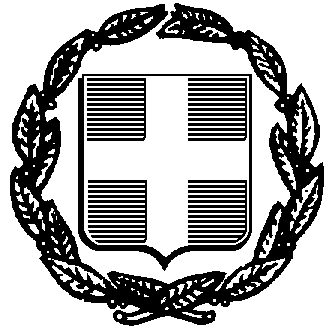 